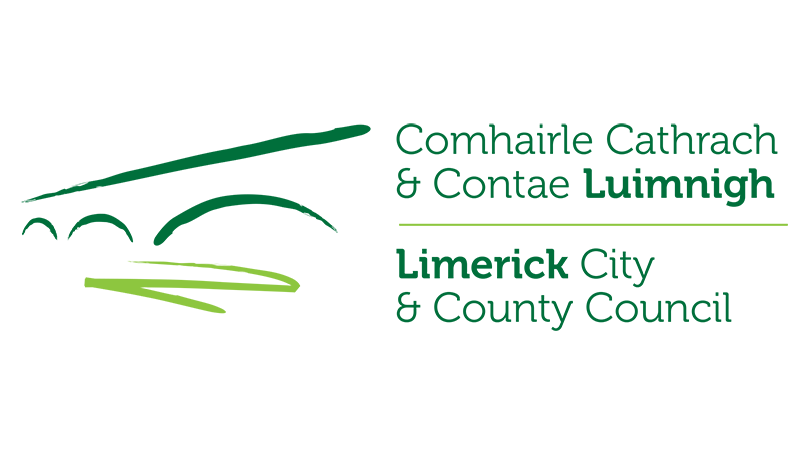 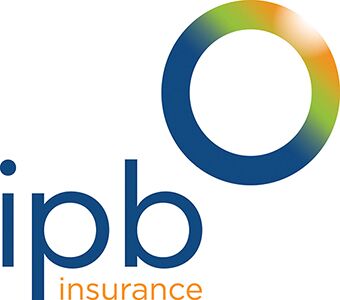 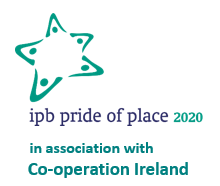 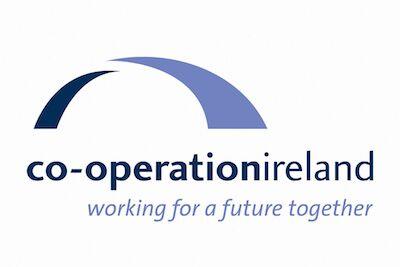 Pride of Place Competition 2020Expressions of Interest FormLimerick City and County Council invites expressions of interest from local community groups who wish to seek nomination to the 2020 IPB Pride of Place Competition in association with Co-operation Ireland.Please enter the required details below: What competition (select either A or B) and category (select from list below relevant competition) are you interested in entering? Main Competition  Category: *An urban neighbourhood is a defined area of a city, town or suburban placeOrCities Competition Category: Community Group Name: Community Group Contact Person: Area / Location Represented by Group: (i.e. locality/townland)Length of time in existence: Entry Summary: To ensure that your community gets the best possible profile please take a little time to compose a summary detailing your group/ community and its activities.Each summary (maximum 160 words) should include details of the area represented or group represented, the county, a short description of location, and a short history and details of current activities. - Maximum 160 words written as a paragraph in the third person.- No Lists, no personalities (named personages), no unexplained acronymsSee below 2019 example summary: “Bornacoola is a small vibrant rural parish on the Leitrim/Longford border with a strong sense of community. It is focused around the Bornacoola Community Centre and Bornacoola GAA. Bornacoola Community Development built a community centre 25 years ago to provide a focal point and a much needed facility that is now home to the Active Age Group, the Bornacoola Drama Group, a variety of classes and other groups. Recently the centre was extended with the help of Leitrim Leader funding to provide a purpose built Youth Club (€130,000). Funding for the work of the development association comes largely from the very successful Lough Rynn Harvest Festival and Vintage Day which is now in its 23rd year. Almost everybody is involved in making this a great community event. The funds raised allows the Development Association to sponsor the Youth Club, GAA and other groups as well as maintaining the community centre and other parish public areas e.g. local cemetery -Cloonmorris.”Please write your summary here (160 words maximum):Entry Photograph:Please ensure to attach a recent photograph of your entry. Please complete and return, preferably by email to: prideofplace@limerick.ieOr by post to: Pride of Place Liaison OfficerUrban and Rural Community Development DepartmentLimerick City and County CouncilMerchant’s QuayLimerickV94 EH90Closing date for receipt of expressions of interest is close of business on  Wednesday, 17th June 2020.CategoryPopulation10-3002300 - 1,00031,000 – 2,00042,000 – 5,0005Over 5,000CategoryTheme6Creative Place Initiative 7Community Wellbeing Initiative 8Community Youth Led Initiative 9Community Tourism InitiativeCategoryNon-Population 10Housing Estates 11Islands and Coastal Communities 12Urban Neighbourhoods*CategoryPopulation 1Urban Neighbourhoods under 3,000 2Urban Neighbourhoods over 3,000CategoryTheme3Creative Place Initiative4Community Wellbeing Initiative5Community Climate Action Initiative 6Community Youth Led Initiative Name: Contact Number(s): Email Address: 